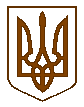 Білокриницька сільська радаРівненського району Рівненської областіВИКОНАВЧИЙ КОМІТЕТРІШЕННЯ20  травня   2021  року                                                                                        № 94Про затвердження плану заходів на 2021 – 2022 роки щодо реалізації першого етапу Стратегії розвитку фізичної культури і спорту на період до 2028 рокуЗаслухавши інформацію сільського голови Тетяни Гончарук щодо необхідності затвердження плану заходів на 2021 – 2022 роки щодо реалізації першого етапу Стратегії розвитку фізичної культури і спорту на період до 2028 року, відповідно до статей 13, 41 Закону України «Про місцеві державні адміністрації та на виконання розпорядження Кабінету Міністрів України від 03 березня 2021 року № 163-р «Про затвердження плану заходів на 2021 – 2022 роки щодо реалізації першого етапу Стратегії розвитку фізичної культури і спорту на період до 2028 року», розпорядження голови Рівненської обласної державної адміністрації №319 від 28.04.2021 року «Про затвердження плану заходів на 2021 – 2022 роки щодо реалізації першого етапу Стратегії розвитку фізичної культури і спорту на період до 2028 року», виконавчий комітет Білокриницької сільської радиВИРІШИВ:Інформацію сільського голови взяти до уваги.Затвердити план заходів на 2021 – 2022 роки щодо реалізації першого етапу Стратегії розвитку фізичної культури і спорту на період до 2028 року згідно додатку.Контроль за виконання даного рішення покласти на члена виконавчого комітету, С. Мельничук.Сільський голова                                                                         Тетяна ГОНЧАРУКДодаток до рішення виконавчого комітету
Білокриницької сільської  ради
від  20.05.2021  р.  № 94ПЛАН ЗАХОДІВна 2021 – 2022 роки щодо реалізації у Рівненській області першого етапу Стратегії розвитку фізичної культури і спорту на період до 2028 рокуКеруючий справами (секретар) виконавчого комітету                                                            Олена ПЛЕТЬОНКА           № п/пНайменування заходуСтрок виконанняВідповідальні за виконанняНАПРЯМ «ФІЗИЧНО АКТИВНА НАЦІЯ»НАПРЯМ «ФІЗИЧНО АКТИВНА НАЦІЯ»НАПРЯМ «ФІЗИЧНО АКТИВНА НАЦІЯ»НАПРЯМ «ФІЗИЧНО АКТИВНА НАЦІЯ»Забезпечення ефективної міжсекторальної взаємодії всіх заінтересованих суб’єктів сфери фізичної культури і спортуЗабезпечення ефективної міжсекторальної взаємодії всіх заінтересованих суб’єктів сфери фізичної культури і спортуЗабезпечення ефективної міжсекторальної взаємодії всіх заінтересованих суб’єктів сфери фізичної культури і спортуЗабезпечення ефективної міжсекторальної взаємодії всіх заінтересованих суб’єктів сфери фізичної культури і спорту1Поширення у засобах масової інформації соціальної реклами щодо пропаганди здорового способу життя, з урахуванням потреб та різних груп населення, у тому числі маломобільних, залежно від статі, віку, місця проживання, інших ознак2021-2022 рокиВідділ освіти, сім’ї, молоді, культури, спорту та туризму2Збереження мережі фізкультурно-спортивних товариств для забезпечення діяльності щодо проведення фізкультурно-оздоровчої роботи за місцем роботи громадян2021-2022 рокиВідділ освіти, сім’ї, молоді, культури, спорту та туризмуСтворення сприятливих умов для інвестиційної діяльності у сфері фізичної культури і спорту дасть змогу безперешкодно та масово долучатися до рухової активності та спорту всім категоріям населенняСтворення сприятливих умов для інвестиційної діяльності у сфері фізичної культури і спорту дасть змогу безперешкодно та масово долучатися до рухової активності та спорту всім категоріям населенняСтворення сприятливих умов для інвестиційної діяльності у сфері фізичної культури і спорту дасть змогу безперешкодно та масово долучатися до рухової активності та спорту всім категоріям населенняСтворення сприятливих умов для інвестиційної діяльності у сфері фізичної культури і спорту дасть змогу безперешкодно та масово долучатися до рухової активності та спорту всім категоріям населення3Проведення фізкультурно-оздоровчих заходів у місцях масового відпочинку населення, сільській місцевості серед жителів територіальних громад (у парках, скверах, на пляжах тощо)2021-2022 рокиВідділ освіти, сім’ї, молоді, культури, спорту та туризмуСтворення для здобувачів освіти належних умов для заняття руховою активністю та формування ставлення до занять  фізичною культурою і спортом як до важливої складової здорового способу життяСтворення для здобувачів освіти належних умов для заняття руховою активністю та формування ставлення до занять  фізичною культурою і спортом як до важливої складової здорового способу життяСтворення для здобувачів освіти належних умов для заняття руховою активністю та формування ставлення до занять  фізичною культурою і спортом як до важливої складової здорового способу життяСтворення для здобувачів освіти належних умов для заняття руховою активністю та формування ставлення до занять  фізичною культурою і спортом як до важливої складової здорового способу життя4Залучення провідних спортсменів, громадських організацій фізкультурно-спортивної спрямованості до проведення у закладах освіти майстер-класів, відкритих занять у рамках уроків фізичної культури (виховання)2021-2022 рокиВідділ освіти, сім’ї, молоді, культури, спорту та туризму5Залучення дітей та молоді до занять фізичною культурою і спортом за допомогою системи позашкільної освіти2021-2022 рокиВідділ освіти, сім’ї, молоді, культури, спорту та туризмуНАПРЯМ «СПОРТ ВИЩИХ ДОСЯГНЕНЬ»НАПРЯМ «СПОРТ ВИЩИХ ДОСЯГНЕНЬ»НАПРЯМ «СПОРТ ВИЩИХ ДОСЯГНЕНЬ»НАПРЯМ «СПОРТ ВИЩИХ ДОСЯГНЕНЬ»Створення умов для ефективної підготовки спортсменів до участі в Олімпійських,
Паралімпійських, Дефлімпійських, Всесвітніх іграх, чемпіонатах світу та ЄвропиСтворення умов для ефективної підготовки спортсменів до участі в Олімпійських,
Паралімпійських, Дефлімпійських, Всесвітніх іграх, чемпіонатах світу та ЄвропиСтворення умов для ефективної підготовки спортсменів до участі в Олімпійських,
Паралімпійських, Дефлімпійських, Всесвітніх іграх, чемпіонатах світу та ЄвропиСтворення умов для ефективної підготовки спортсменів до участі в Олімпійських,
Паралімпійських, Дефлімпійських, Всесвітніх іграх, чемпіонатах світу та Європи6Сприяння діяльності закладів фізичної культури і спорту в процесі впровадження адміністративної реформи2021-2022 рокиБілокриницька сільська рада7Здійснення виплат винагород за високі спортивні досягнення, здобуті на офіційних міжнародних спортивних змаганнях2021-2022 рокиБілокриницька сільська радаВиховання спортивно орієнтованої молоді на олімпійських ідеалах 
та принципах соціальної інклюзивностіВиховання спортивно орієнтованої молоді на олімпійських ідеалах 
та принципах соціальної інклюзивностіВиховання спортивно орієнтованої молоді на олімпійських ідеалах 
та принципах соціальної інклюзивностіВиховання спортивно орієнтованої молоді на олімпійських ідеалах 
та принципах соціальної інклюзивності8Організація роботи, спрямованої на боротьбу з гендерними стереотипами, расизмом у спорті, насильством у спорті та дискримінацією осіб з інвалідністю2021-2022 рокиВідділ освіти, сім’ї, молоді, культури, спорту та туризмуНАПРЯМ «СПОРТИВНА ІНФРАСТРУКТУРА»НАПРЯМ «СПОРТИВНА ІНФРАСТРУКТУРА»НАПРЯМ «СПОРТИВНА ІНФРАСТРУКТУРА»НАПРЯМ «СПОРТИВНА ІНФРАСТРУКТУРА»Інвентаризація та оцифрування всіх об’єктів спортивної інфраструктури, 
утримання їх у належному стані та ефективне використанняІнвентаризація та оцифрування всіх об’єктів спортивної інфраструктури, 
утримання їх у належному стані та ефективне використанняІнвентаризація та оцифрування всіх об’єктів спортивної інфраструктури, 
утримання їх у належному стані та ефективне використанняІнвентаризація та оцифрування всіх об’єктів спортивної інфраструктури, 
утримання їх у належному стані та ефективне використання9Визначення стану існуючих спортивних споруд, оцінки щодо ефективності їх використання2021-2022 рокиВідділ освіти, сім’ї, молоді, культури, спорту та туризмуБудівництво нових об’єктів спортивної інфраструктури в Україні з урахуванням вимог до проведення офіційних спортивних змагань різного рівня та потреб відповідної територіальної громадиБудівництво нових об’єктів спортивної інфраструктури в Україні з урахуванням вимог до проведення офіційних спортивних змагань різного рівня та потреб відповідної територіальної громадиБудівництво нових об’єктів спортивної інфраструктури в Україні з урахуванням вимог до проведення офіційних спортивних змагань різного рівня та потреб відповідної територіальної громадиБудівництво нових об’єктів спортивної інфраструктури в Україні з урахуванням вимог до проведення офіційних спортивних змагань різного рівня та потреб відповідної територіальної громади10Формування мережі сучасних та привабливих спортивних споруд за місцем проживання, у місцях масового відпочинку, що повинні бути легкодоступними для різних верств населення, зокрема для осіб з інвалідністю2021-2022 рокиВідділ освіти, сім’ї, молоді, культури, спорту та туризму11Забезпечення безперешкодного доступу осіб з інвалідністю до спортивних споруд, що побудовані на території Білокриницької сільської ради2021-2022 рокиБілокриницька сільська рада